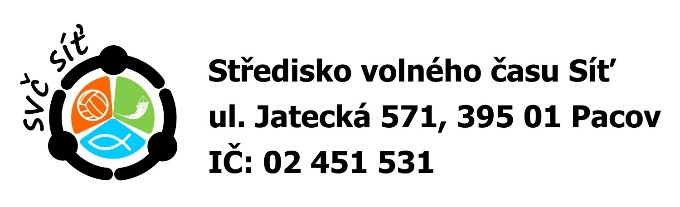 Příloha č. 1
PLÁN ZÁJMOVÉHO KROUŽKURoční plán zájmového kroužku: Školní rok: Den a hodina konání: Vedoucí: Cíl (definujte cíle kroužku):Cílová skupina (specifikujte cílovou skupinu):Popis (popište rámcově obsahovou náplň kroužku): PLÁN (vypracujte obsah jednotlivých setkání – stačí podle jednotlivých měsíců):